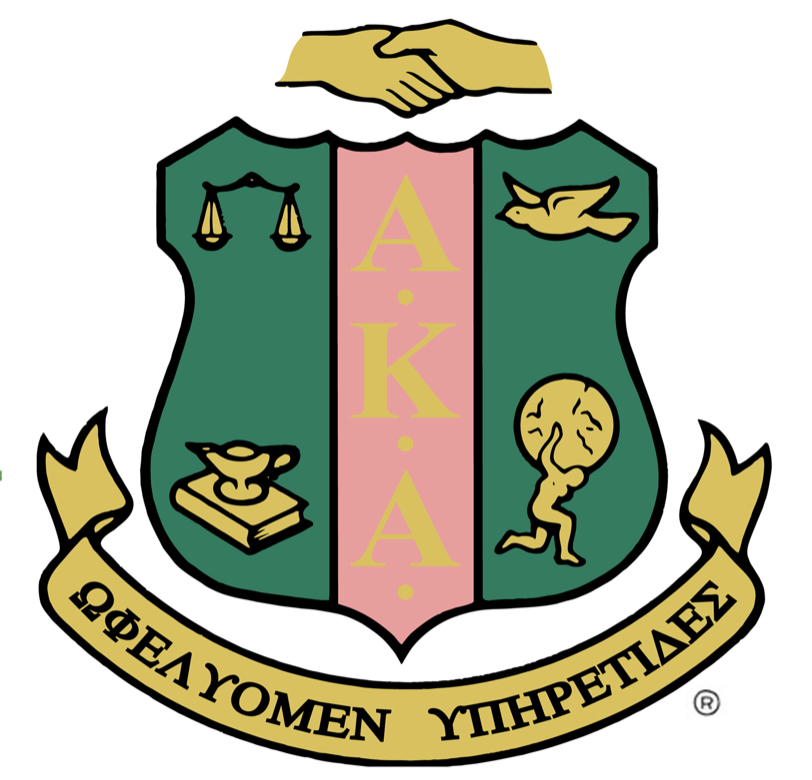 Since its founding at Howard University on January 15, 1908, ALPHA KAPPA ALPHA SORORITY, INCORPORATED® has implemented service programs that impact countless lives in key areas such as education, health, the family and economics. 2022-2026 International Initiatives for Alpha Kappa Alpha Sorority, Inc.:Empower Our FamiliesAlpha Kappa Alpha Sorority has a strong history of supporting and servicing families, for we understand a healthy family is the foundation of a healthy community. We will take a multi-generational approach to fortify families within our communities by addressing child hunger and promoting positive youth development and leadership, mental well-being, and senior life.Build Our Economic WealthAlpha Kappa Alpha Sorority is launching our most progressive and revolutionary economic initiatives this century. This administration has created institutional-level solutions to combat institutional-level challenges. We will further encourage and equip our members to place key strategies into action to build personal, organizational, and community economic wealth.Enhance Our EnvironmentAlpha Kappa Alpha Sorority has the power to galvanize our organization of more than 120,000 active members, create a ripple effect, and make a significant impact on our environment. We will employ select strategies to optimize our collective ability and to improve and protect the environment at scale. We will prioritize activities that promote the adoption of more sustainable and responsible practices.Advocate for Social JusticeAlpha Kappa Alpha Sorority always has been at the forefront of social justice to promote fairness and equity. We stand in the gap to empower our communities and act in the best interests of all people through social advocacy and justice. We will equip communities with the tools, knowledge, and support to activate their voices and mobilize self-help to empower communities to help themselves.Uplift Our Local CommunityAlpha Kappa Alpha Sorority reigns supreme in its mission of “Service to All Mankind.” Given the engagement of more than 1,046 chapters across an international landscape, we have an ongoing history and reputation for making a global impact through local change. We will celebrate excellence, promote a focus on service, and stimulate effective culture and showcase best practices—“Local Change, Big Impact, and Global Showcase.”The Eta Lambda Omega Chapter of Alpha Kappa Alpha Sorority, Inc.® serves the Pasadena, Altadena and San Gabriel Valley areas. We invite all qualified high school seniors to apply for one of the seven scholarship awards in 2024.Carolyn Ford, Chapter PresidentJeane Ward & Brenda Harvey-Williams, Scholarship Committee Co-ChairsALPHA KAPPA ALPHA SORORITY, INC.®, ETA LAMBDA OMEGA CHAPTERPASADENA/ALTADENA, CALIFORNIASCHOLARSHIP AWARD APPLICATION PACKETELIGIBILITY:The Eta Lambda Omega Chapter of Alpha Kappa Alpha Sorority, Inc.® will award a minimum of seven scholarships to college-bound African American high school seniors residing or attending school in the Pasadena, Altadena or San Gabriel Valley area.  Scholarship Categories:S.T.E.M/S.T.E.A.M:  This category is reserved for young women interested in pursuing a career in science, technology, engineering, art or math.  At least two awards are available.  Required minimum 2.7 GPA.Social Justice/Economic Development:  This category is reserved for young women pursuing a career that will impact social, economic and/or human rights change.  Required minimum 2.7 GPA.Most Improved G.P.A.:  This category is reserved for young women who have experienced a significant improvement in their GPA from freshman to senior years.   Required minimum 2.3 GPA.Young African American Male:  This category is reserved for young men who are using education to achieve their life goals. Required minimum 2.7 GPA.Overcoming the Odds: This category is for young men or women with a documented learning disability who intend to enroll in a Bachelor’s degree program, two year community college, vocational school or technical training program.  Awards:In 2024, at least seven scholarship awards are available; six in the amount of $2,000 and one in the amount of $5,000.  The $5,000 scholarship will be awarded to the student receiving the highest overall score and will be dispersed in the amount of $1,250 annually, provided the recipient maintains a 2.0 GPA and is making progress towards a degree.  All recipients will be notified of their award during the week of April 15, 2024 and presented to the community at the Scholarship Jazz Brunch on May 11, 2024. Attendance at the Scholarship Jazz Brunch is mandatory.APPLICATION PROCEDURE: The application is available at www.etalambdaomega.org. All directions below must be followed or the application will be disqualified.  All interested applicants need to TYPE, complete and submit the following: An official un-opened copy of your transcript; A TYPED and completed Personal Information Sheet (Page 3), including a wallet-sized 2”x2” photo.  This page can be completed and printed from the website www.etalambdaomega.org;A TYPED Personal Essay (maximum two pages) addressing the questions in your Scholarship Award category (See questions on Page 4); A TYPED Activities Record detailing your extracurricular activities, community involvement and volunteer experiences (Page 5); andTWO Letters of Recommendation (Page 5), one from your school counselor and one from a teacher, advisor or coach who can attest to your qualifications in the area for which you are applying.Scholarship applications can be delivered in one of two ways – mailed or hand delivered.  If mailing, the application must be postmarked no later than Monday, March 4, 2024 and mailed to: 	Alpha Kappa Alpha Sorority, Incorporated 	Attn: Scholarship Chairperson	P.O. Box 90013	Pasadena, CA  91109-5013. If hand delivery is the chosen delivery option, the application must be received by 7:00 PM, Friday, March 8, 2024.  Please call 626-862-5705 for instructions on where to deliver it.  Any mailed applications received with a postmark after March 4, 2024, or hand delivered after March 8, 2024 will be disqualified.  Scholarship finalists will be interviewed in-person on Saturday, April 6, 2024, with a make-up day of Tuesday, April 9, 2024, if needed. ALPHA KAPPA ALPHA SORORITY, INC.®                  			   	Please staple ETA LAMBDA OMEGA CHAPTER                                           			PhotographPASADENA/ALTADENA, CALIFORNIA                                            		HereSCHOLARSHIP AWARD APPLICATION PACKET                          			(Required)PERSONAL INFORMATION SHEETAPPLICANT:                  	 	LAST                         FIRST                MIDDLE     PERMANENTADDRESS:               		NUMBER                   STREET            		 CITY                      	 STATE                	 ZIP CODETELEPHONE:               		HOME                        CELL PHONE                    	EMAILPERSONAL:  		              		  AGE       		  	      DATE OF BIRTHNAME OF PARENT(S)/GUARDIAN WITH WHOM YOU RESIDE:PARENT 						PARENTPHONE:						EMAIL:HIGH SCHOOL:					          	   GRADUATION DATE: 	CUMULATIVE GPA:  	COLLEGE(S) YOU PLAN TO ATTEND:**CHECK SCHOLARSHIP CATEGORY FOR WHICH YOU ARE APPLYING. CHECK ONE BOX ONLY.** S.T.E.M./S.T.E.A.M.     Social Justice/Economic Development   MOST IMPROVED G.P.A. YOUNG AFRICAN AMERICAN MALE    OVERCOMING THE ODDSAPPLICANT SIGNATURE/DATE: ______________________________________________ALPHA KAPPA ALPHA SORORITY, INC.®, ETA LAMBDA OMEGA CHAPTERPASADENA/ALTADENA, CALIFORNIASCHOLARSHIP AWARD APPLICATION PACKETPERSONAL ESSAY:The Scholarship Committee would like you to submit an essay no more than two typed pages in length (double spaced, 12 size font), addressing the specific questions that apply to your award category.  Please note Categories 4 and 5 are the only ones for which male students may respond.S.T.E.M/S.T.E.A.M.:  Why are you interested in pursuing a career in Science, Technology, Engineering, the Arts or Math?  How have you prepared yourself during high school for a career in one of these areas?  Why is it important to the United States that citizens pursue careers in these fields?  Who inspired you to consider this field and why?  How do you plan to give back to the community and encourage other African Americans to pursue careers in these fields?  Social Justice/Economic Development:  What career are you interested in pursuing and why?  Lately, there have been a lot of incidents in the news that highlight gender, economic and educational inequalities.  The African American community tends to suffer from these inequalities at a higher level than other ethnicities.  How has your high school education and society helped you in preparing to create change and find ways to make a difference in the community?  How will you use your college education to enhance these qualities and drive change within your community?Most Improved G.P.A.:  Explain your journey to improve your G.P.A. so that others with similar struggles can benefit from your experiences, work and accomplishments. You may include why you feel you deserve this scholarship, your motivations, goals, and aspirations for the future.  What process did you use to improve your GPA? Please explain.Young African American Male:  What motivates you to pursue higher education?  What are your career aspirations?  As an African American male, how will you overcome any challenges?  What are the advantages you have as an African American male toward achieving your goals?  How will you use your college education for the strengthening and empowerment of the African American family and community?  Overcoming the Odds (Please note: If necessary, applicants in this area should seek assistance from a parent, guardian, teacher or counselor.):  What special needs or challenges have you faced and how have you dealt with them and/or overcome them? How will your higher education enhance your ability to succeed in spite of your challenges? How will you use education to strengthen your community and make a difference in the lives of others?ALPHA KAPPA ALPHA SORORITY, INC.®, ETA LAMBDA OMEGA CHAPTERPASADENA/ALTADENA, CALIFORNIASCHOLARSHIP AWARD APPLICATION PACKETActivities:Please list the community organizations in which you are involved, your hobbies, high school honors and awards, extracurricular activities at school, work, church and volunteer experiences.Please provide two Letters of Recommendation: The letters should include a written appraisal of the applicant's personal and academic qualities with a focus on the award for which they are applying.  We are especially interested in the applicant's character, values, financial need, scholastic attitude, special interests, and qualifications for category of award choice.Official Transcript:Please include in your scholarship application packet an official un-opened copy of your high school transcript.